
Къэбэрдей-Балъкъэр Республикэм и Дзэлыкъуэ районым щыщ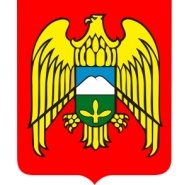 Кичмалкэ  къуажэм и администрацэм и 1этащхьэКъабарты-Малкъар Республиканы Зольск  районуну  Кичибалыкъ элни	Администрациясы 	МЕСТНАЯ АДМИНИСТРАЦИЯ  СЕЛЬСКОГО ПОСЕЛЕНИЯ. КИЧМАЛКАЗОЛЬСКОГО МУНИЦИПАЛЬНОГО РАЙОНАКАБАРДИНО-БАЛКАРСКОЙ РЕСПУБЛИКИ361714,сел.Кичмалка,ул.Чкалова, 69.тел.76-3-40,факс 8(86637)76-3-40 ;                                                                  адрес электр.почты:Kichmalkakbr@majl.ru«19»  апреля 2019 г.                                                                            ПОСТАНОВЛЕНИЕ № 12УНАФЭ                       № 12БЕГИМ                        № 12 «О профилактике  пожаров на территории  поселения»     В целях снижения количества пожаров на территории с.п. Кичмалка, недопущения распространения огня на объекты жилого сектора  ПОСТАНОВЛЯЮ:Депутатам провести на своих участках среди населения разъяснительную работу по приведению в пожаробезопасное состояние жилых домов и других объектов, особое внимание в ходе профилактической работы с населением и землепользователями обращать на недопустимость сжигания стерни, особенно на землях сельскохозяйственного назначения, а также вблизи линий электропередач.Всем жителям села провести работу по очистке отходов, мусора, опавших листьев и сухой травы с территорий близлежащих к жилым домам.Запретить сжигание мусора и сухой травы  на территории с.п.Кичмалка.Руководителям организаций и учреждений организовать работу по содержанию в технически исправном состоянии систем противопожарного водоснабжения, первичных средств пожаротушения и противопожарного инвентаря, беспрепятственного проезда пожарной техники к зданиям и сооружениям, а также владельцами частных домовладений;Осуществить меры по ремонту и доукомплектованию неисправных пожарных гидрантов, очистке и ремонту водоемов, приспособленных для целей пожаротушения и обеспечения подъездов к ним, оборудованию и ремонту пирсов для забора воды из естественных водоисточников.Возобновить  силами населения, членов пожарных дружин  дежурство на территории сельского поселения.Арендаторам привести в готовность имеющуюся технику для нужд пожаротушения.Обязать население содержать в готовности воду не менее  у каждого жилого дома.Постановление обнародовать .Контроль за исполнением настоящего постановления оставляю за собой.Глава поселения                                                                                М.Х.Гуртуев